In the tessellation, identify and label an example of:
• a translation
• a reflection
• a rotation
• a translation followed by a reflection
• a rotation followed by a translation
• a reflection followed by a rotation Justify each example.  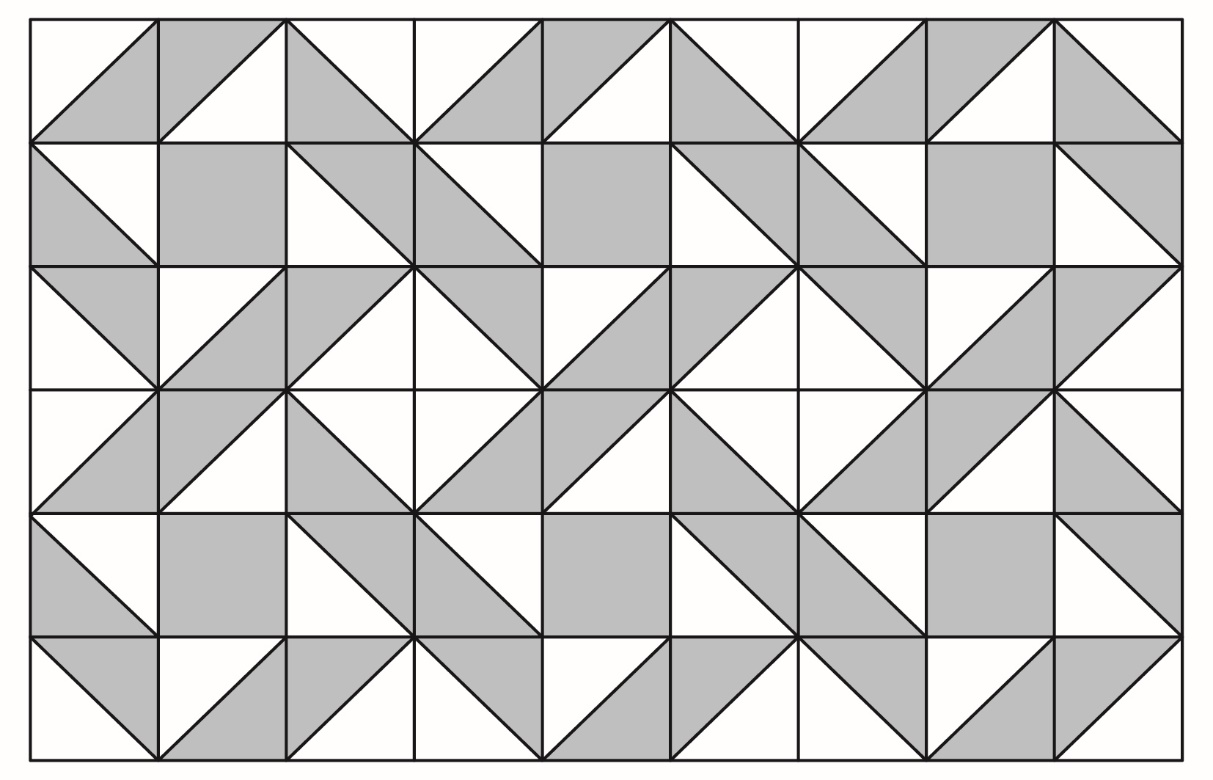 